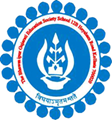 THE BGES SCHOOL (ICSE)	12B, HEYSHAM ROADKOLKATA- 700020LIST OF STUDENTS AND BOOKS OVERDUE FOR RETURN BEING CHARGED LATE FEES AS ON MONDAY 12th FEBRUARY’2018LIBRARIANNikhil Nandy12/02/2018 ISSUE DATERETURN DATEBOOK NAMEREGN NO.STUDENT’S NAMECLASS15-01-201830-01-2018THE WAY OF THE SAMURAI2695VIRAT RAJLANIVII15-01-201830-01-2018THE PHOENIX OF DESTINY2991GURSHAAN SINGHVII24-01-201808-02-2018WEDDING CRASHER3039JEET SHAWV